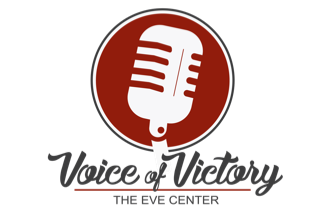 Friday, November 1, 20197-10pm at the Sharonville Convention Center___________________________________________________DIRECTIONS FOR AUDITION SUBMISSION:Submit your Code of Performance and 2 Audition songs- One “up tempo” and one ballad electronically by SEPTEMBER 4th,  2019 at midnight via voiceevent@evecenter.org      To Attn: Sarah Robinson, Voice Talent ManagerYou will receive a confirmation email within 48 hours of your submissions and a link to a google form to complete by Sept 6, 2019 at midnight. All materials must be submitted by this extended deadline. Once all of your material has been submitted on time and in completion, we will begin reviewing the material and select 5 finalists. You will hear from us with a result by Sept 11, 2019.REMEMBER: SONG SELECTION IS KEY! We must balance the talent reviewed and producing an engaging show for our audience. The more relevant you are to our theme and more audience engaging performance you give us… the more likely you are to be selected. (YouTube or other electronic audio file formats accepted) Male or Female Contestants WELCOME. Faith-based or Secular music welcome! Nothing inappropriate please. Must be 18 years of age or older and sign the Eve Center Code of Performance as well as review our “What We Stand for” portion of our website. https://www.evecenter.org/816-2/Selected participants will be invited to compete the night of the event November 1, 2019. YOU MUST BE AVAILABLE from 3:30pm on for mic check/rehearsal and walk thru the afternoon of Nov 1, 2019. Mic Check 3:30pm, Walk Thru and Prep, VIP Reception starts at 6pm and Event 7pm-10pm. All final details will be shared with you when you are contacted to participate as a finalist in the competition. This will occur by September 11, 2019. If you are placed on the waiting list or are not selected this year… you will also be notified via email by Sept 11, 2019.For any questions you may reach Sarah Robinson, Voice Talent Manager via email at voiceevent@evecenter.orgFOR IMMEDIATE RELEASE 	

CONTACT: 
GINA SANDERS
EVE CENTER VOICE OF VICTORY EVENT CHAIR
+1 (513) 706-2163
VOICEEVENT@EVECENTER.ORG
													              
From the Eve Center’s “VOICE OF VICTORY” Gala 
Vocal Talent Audition Entries Due August 16, 2019CINCINNATI, OHIO (APRIL 22, 2019) Eve Center, a Cincinnati-based non-profit committed to promoting hope, healing, and growth for women, is hosting its second-annual Voice of Victory vocal talent show and fundraiser on November 1, 2019. The organizers are accepting audition material from vocal artists 18 years+ now through August 2nd. Audition material can be submitted in the form of a video (Youtube is preferred) or digital video files to voiceevent@evecenter.org.Auditions are open to the general public male and female. All residents of Ohio, Indiana and Kentucky, ages 18 and up are invited to audition. The organizers are looking for inspirational and appropriate songs that celebrate the theme of “Victory.”The organizers will select five semi-finalists and the finalists will perform at Sharonville Convention Center for a live audience of 400+.  A panel of local celebrity judges and gala guests will vote for their favorite artist and the first-place winner will be rewarded $1,000 and the runner up will receive $500. In its inaugural season America’s Got Talent from NBC reached out to some of our contestants and one contestant was recognized by Justin Bieber and tweeted globally!If performing live for an audience isn’t your forte, the event organizers invite you to sit back, relax and enjoy the entertainment, including dinner, silent auction and raffles, as an attendee. The event will be a first-class production, featuring professional sound equipment to highlight the talented voices in our community. AVoice of Victory general admission ticket is $75 and available online https://voiceevecenter.eventbrite.com “We are excited to host an event that exemplifies the core of what we do at the Eve Center of Cincinnati, help hurting women find their voice and use it for victory in their everyday lives. The event promises to encourage all who attend, celebrate all we've accomplished in Cincinnati, and show our guests just how talented and amazing our Tri-state is,” Says Gina Sanders, Eve Center Community Relations Director and Voice of Victory event chair. “Whether you come as a sponsor, a guest, as a volunteer or as our vocal talent - you are going to have a good time!” 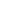 The Eve Center is now accepting sponsors for Voice of Victory. Please send all event inquiries to voiceevent@evecenter.org.  About Eve CenterEve Center is an organization of Christian women committed to promoting emotional, relational, and spiritual healing in a safe, confidential, Christ-based environment at no cost.  Our services include one-to-one peer counseling, Recovery Groups, Christian Book Studies, and a 12-week Training course to become an Eve Center Certified Peer-Counselor. Eve Center has three locations in the greater Cincinnati area: Central (7038 Blue Ash Rd, 45236), North (5962 Hamilton Mason Rd, 45011) and West: (8575 Bridgetown Road 45002). For more information visit www.evecenter.org or call 513-985-9959.For media inquiries please contact Terrah Kocher: (513) 441-4209, Terrah@evecenter.org. ###